النشاطات الشهرية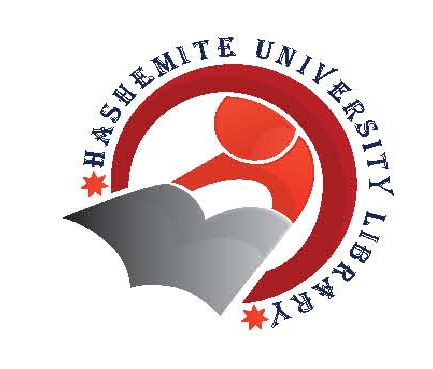 (List of Workshops)لمكتبة الجامعة الهاشميةشهر آذار  لسنة 2020ملاحظات  هامة  :الحد الادنى لعقد اي ورشة تدريبية هو (10) اشخاص ، وفي حال عدم اكتمال العدد يؤجل النشاط  للشهر التالي.التسجيل في الورش التدريبية  : (   المكتبة / السيده عليا عكنان  ،  هاتف    4861 )اي ملاحظة او اقتراح : تزويده وبشكل خطي لمكتب مدير وحدة المكتبة.اليومالتاريخالتاريخالساعةعنوان الورشةالمكانالفئة المستهدفةالمدربالإثنين2/3/20202/3/2020 12- 2كيفية  استخدام والإستفادة من  الرسائل الجامعية الورقية والالكترونية  : ( محلياً وعربياً وعالميا ) من خلال المكتبة الرقمية وقاعة الرسائل الجامعية .كيفية استخدام نظام البحث الموحد  والخدمات المتوفرة على صفحة المكتبة.قاعة العمل الإجتماعيطلبة الجامعة عليا عكنان&اشرف عمرو الاربعاء4/3/20204/3/2020 12- 2كيفية استخدام المكتبة الرقميةكيفية استخراج بحث أو مقالة علمية    كيفية الاستفادة من خدمات المكتبة  قاعة الركن الأمريكيالسادة أعضاء الهيئة التدريسية وطلبة الجامعةوالمجتمع المحليأشرف عمروالإثنين9/3/2020 12- 2 12- 2كيف تفهرس مكتبة منزلك   قاعة العمل الإجتماعيطلبة الجامعة والمجتمع المحليزهره سوسربيالأربعاء11/3/2020 12- 2 12- 2كيف تستفيد من المكتبات الاردنية من خلال مكتبة الجامعة ،  وكيفية استخدام الفهرس الآلي للمكتبة.قاعة العمل الإجتماعيالسادة أعضاء الهيئة التدريسية وطلبة الجامعةرائف الكوفحيالإثنين16/3/20209 –  2 9 –  2  يوم مفتوح   /  (  مساعدة الطلبة  والمجتمع المحلي   والاجابة على الاستفسارات ) يوم مفتوح   /  (  مساعدة الطلبة  والمجتمع المحلي   والاجابة على الاستفسارات ) يوم مفتوح   /  (  مساعدة الطلبة  والمجتمع المحلي   والاجابة على الاستفسارات )فؤاد المولا&اشرف عمروالاربعاء18/3/2020 12- 2 12- 2كيفية استخدام قواعد البيانات الطبية:(Medline , HINARI, ...)قاعة العمل الإجتماعيطلبة الكليات الطبيةبلال ابو ديهالإثنين23/3/2020 12- 2 12- 2جولة عملية في مرافق المكتبة   : (الكتب الورقية والكتب الالكترونية والاستفادة من المصادر الرقمية ).قاعة العمل الإجتماعيطلبة الجامعة شريف الشياب&حسام العابدالاربعاء25/3/2020 12- 2 12- 2كيفية الطباعة والتصوير وعرض البيانات بطريقة ثلاثية الابعاد (التقنيات ثلاثية الأبعاد) قاعة الركن الامريكيطلبة الجامعة فادي الشرعالإثنين30/3/2020 12- 2 12- 2كيفية استخدام قواعد البيانات  :( Proquest ,  EBSCO   , ...)قاعة العمل الإجتماعيطلبة الكليات الانسانيةبلال ابو ديهالثلاثاء31/3/2020 12- 2 12- 2كيفية استخدام قواعد البيانات : Springer, Sage , ... ) )قاعة العمل الإجتماعيطلبة الكليات العلميةبلال ابو ديه